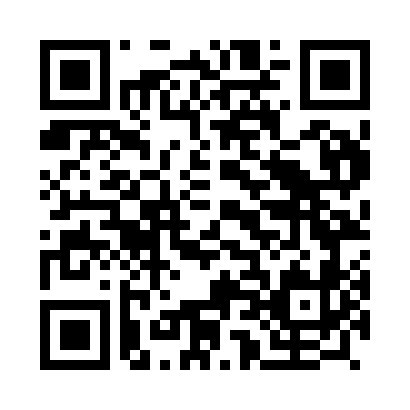 Prayer times for Pradelinha, PortugalWed 1 May 2024 - Fri 31 May 2024High Latitude Method: Angle Based RulePrayer Calculation Method: Muslim World LeagueAsar Calculation Method: HanafiPrayer times provided by https://www.salahtimes.comDateDayFajrSunriseDhuhrAsrMaghribIsha1Wed4:416:271:276:248:2810:082Thu4:396:261:276:248:2910:093Fri4:376:251:276:258:3010:114Sat4:356:231:276:258:3110:125Sun4:336:221:276:268:3210:146Mon4:326:211:276:278:3310:167Tue4:306:201:276:278:3410:178Wed4:286:191:276:288:3510:199Thu4:276:181:276:288:3610:2010Fri4:256:161:276:298:3710:2211Sat4:236:151:276:308:3810:2312Sun4:226:141:276:308:3910:2513Mon4:206:131:276:318:4010:2614Tue4:186:121:276:318:4110:2815Wed4:176:111:276:328:4210:2916Thu4:156:101:276:328:4310:3117Fri4:146:091:276:338:4410:3218Sat4:126:091:276:338:4510:3419Sun4:116:081:276:348:4610:3520Mon4:106:071:276:358:4710:3721Tue4:086:061:276:358:4810:3822Wed4:076:051:276:368:4910:4023Thu4:056:051:276:368:5010:4124Fri4:046:041:276:378:5110:4225Sat4:036:031:276:378:5210:4426Sun4:026:031:276:388:5210:4527Mon4:016:021:276:388:5310:4628Tue4:006:011:286:398:5410:4829Wed3:586:011:286:398:5510:4930Thu3:576:001:286:408:5610:5031Fri3:566:001:286:408:5610:51